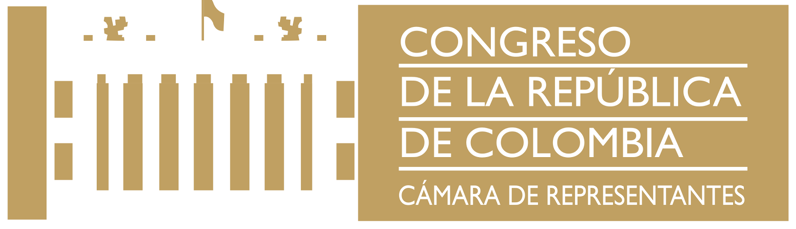 TEXTO APROBADO EN LA COMISION PRIMERA DE LA HONORABLE CÁMARA DE REPRESENTANTES EN PRIMER DEBATE AL PROYECTO DE LEY No. 155 DE 2021 CÁMARA ACUMULADO CON EL PROYECTO DE LEY 298 DE 2021 CÁMARA,“POR MEDIO DE LA CUAL SE CREA EL TIPO PENAL DE APLICACIÓN NO PERMITIDA DE SUSTANCIAS MODELANTES –BIOPOLÍMEROS-, SE REGULA EL USO, COMERCIALIZACIÓN Y APLICACIÓN DE ALGUNAS SUSTANCIAS MODELANTES, SE ESTABLECEN MEDIDAS A FAVOR DE LAS PERSONAS VÍCTIMAS DE PROCEDIMIENTOS MÉDICOS Y QUIRÚRGICOS CON FINES ESTÉTICOS QUE INVOLUCRAN LA APLICACIÓN NO PERMITIDA DE DICHAS SUSTANCIAS Y SE PROMUEVEN ESTRATEGIAS PREVENTIVAS EN LA MATERIA”.EL CONGRESO DE COLOMBIADECRETA:Artículo 1. Objeto.  La presente Ley tiene por objeto crear el tipo penal de aplicación no permitida de sustancias modelantes – biopolímeros-, regular el uso, comercialización y aplicación de algunas sustancias modelantes, establecer medidas a favor de las personas víctimas de procedimientos médicos y quirúrgicos con fines estéticos que involucran la aplicación no permitida de dichas sustancias y  promover estrategias preventivas en la materia.Artículo 2. Definiciones. Para la aplicación de la presente Ley se tendrán en cuenta las siguientes definiciones: Biopolímeros y polímeros: Son sustancias modelantes que contienen una gran variedad de macromoléculas producidas por agentes biológicos o por sintetización química. Los biopolímeros pueden actuar en conjunto con sistemas biológicos con el fin de evaluar, tratar, aumentar o sustituir algún tejido, órgano o función del organismo humano. Positividad corporal (body positive): Movimiento social que promueve la aceptación del cuerpo humano sin importar su apariencia y procura que los sujetos tengan una imagen positiva de su propio cuerpo, autoconfianza y autoestima, en contraposición a estándares de belleza preestablecidos. Procedimiento de extracción de sustancias modelantes: Procedimientos de retiro de sustancias modelantes, incluyendo tecnologías como láser, váser, endoscopia, extracción por jeringa, extracción con lipoescultura y la cirugía abierta, entre otros. Sustancias modelantes: Aquellas sustancias de relleno inyectables, tales como biopolímeros, polímeros y afines reabsorbibles, biodegradables o permanentes, utilizadas en tratamientos corporales con fines estéticos, incluidos en el listado que apruebe el Ministerio de Salud y Protección Social, el cual será propuesto por el Instituto Nacional de Vigilancia de Medicamentos y Alimentos -INVIMA-.Sustancias modelantes no permitidas: Sustancias modelantes que no cuentan con registro sanitario, o que cuentan con registro sanitario aprobado para otro tipo de procedimientos o usos; o que son aplicadas en cantidades distintas a las permitidas. Artículo 3. Adiciónese un artículo al Código Penal Colombiano, Ley 599 de 2000, el cual quedará así: Artículo 374B. Aplicación de sustancias modelantes no permitidas. El que inyecte en el cuerpo de otra persona, sustancias modelantes no permitidas sin el cumplimiento de los requisitos legales, incurrirá en prisión de veinte (20) a ciento diez (110) meses y multa de cien (100) a doscientos (200) salarios mínimos legales mensuales vigentes. La pena será de cincuenta (50) a ciento cincuenta (150) meses de prisión, multa de doscientos (200) a trescientos (300) salarios mínimos legales mensuales vigentes y la inhabilidad para el ejercicio de su profesión por un término de ciento veinte (120) meses, si la conducta fuere cometida por profesional de la salud. Si la conducta descrita previamente, genera un daño a la salud mental o física del sujeto pasivo, las penas se aumentarán de una tercera parte a la mitad.Si la conducta descrita previamente, es realizada mediante engaño u ocultamiento del producto y/o contenido infiltrando sustancia modelante en la anatomía humana, generando daño físico y mental, las penas aumentarán de una tercera parte a la mitad.Si la conducta descrita previamente se comete en niños y niñas menores de catorce (14) años, las penas se aumentarán en el doble.Artículo 4. Procedimiento de retiro de sustancias modelantes no permitidas a cargo del Plan Obligatorio de Salud (POS). Se incluirán entre los servicios cobijados por el POS, tanto en el régimen contributivo como en el subsidiado, los procedimientos de retiro o manejo de sustancias modelantes no permitidas, aplicadas en procedimientos médicos o quirúrgicos con fines estéticos, siempre y cuando su permanencia en el cuerpo humano impida la recuperación o mantenimiento de la capacidad funcional o vital de las personas, así como los medicamentos requeridos para tal fin. También se incorporarán en el POS los tratamientos de salud mental que requieran las personas afectadas por las prácticas tratadas en la presente Ley. Para efectos de lo descrito en el inciso anterior, dentro de los seis (6) meses siguientes a la expedición de la presente Ley, el Ministerio de Salud y Protección Social deberá adelantar el procedimiento técnico requerido para la eliminación de la exclusión y la incorporación en el POS, de acuerdo con la normatividad vigente. Artículo 5. Apoyo psicosocial a las personas víctimas de aplicación no permitida de sustancias modelantes en el cuerpo humano. Las Entidades e Instituciones Prestadoras de Salud deberán prestar apoyo psicosocial a las personas víctimas de aplicación no permitida de sustancias modelantes en el cuerpo humano, a partir de tratamientos psicológicos o psiquiátricos, de acuerdo a las necesidades particulares de los pacientes. Dentro de los programas de prevención en salud, las Entidades e Instituciones Prestadoras de Salud deberán incluir información referente a los riesgos que implica para la salud humana la aplicación no permitida de sustancias modelantes en el cuerpo humano y la promoción de la “positividad corporal” (body positive). Artículo 6. Campañas pedagógicas masivas. Durante los diez (10) años posteriores a la promulgación de la Ley, el Gobierno Nacional, en cabeza del Ministerio de Salud y Protección Social, deberá adelantar campañas de difusión en medios masivos de comunicación, redes sociales e instituciones de educación básica, media y superior, para prevenir la realización de procedimientos estéticos que involucran la aplicación no permitida de sustancias modelantes en el cuerpo humano. Las campañas incluirán:Aspectos sobre los riesgos y daños a la salud humana que ocasionan este tipo de procedimientos y promoverán la “positividad corporal” (body positive). Difusión de información sobre las infracciones y sanciones que acarrea el uso indebido de sustancias de relleno en procedimientos médicos y quirúrgicos con fines estéticos.Promoción de canales de denuncias de personas afectadas por la aplicación de estas sustancias; y Las demás que se consideren necesarias. Artículo 7. Obligatoriedad de anuncios. En las sedes físicas y sitios web de los establecimientos comerciales, tales como hospitales, clínicas, centros de salud, locales que ofrecen servicios estéticos, peluquerías, salones de belleza y de cosmetología, gimnasios, centros de adelgazamiento, centros de masajes, spas, hoteles, boutiques y demás establecimientos que determine el Ministerio de Salud y Protección Social, deberán fijarse avisos con la siguiente inscripción: “EN ESTE ESTABLECIMIENTO ESTÁ PROHIBIDO EL USO, APLICACIÓN Y COMERCIALIZACIÓN DE SUSTANCIAS MODELANTES NO PERMITIDAS”. Parágrafo 1°. Las dimensiones y características de los avisos deberán ser reglamentadas por el Ministerio de Salud y Protección Social. En todo caso, tales avisos deberán ser visibles, legibles y llamativos con imágenes de advertencia. Parágrafo 2°. Los avisos en las páginas web de los establecimientos comerciales deberán ser rotativos semestralmente, según la reglamentación que expida el Ministerio de Salud y Protección Social. Se entiende por aviso rotativo aquel que se renueva, sin dejar de lado su intención de advertencia. Artículo 8. Registro de control de ventas. El Gobierno Nacional reglamentará, en un plazo máximo de seis meses después de la expedición de la Ley, el diseño y puesta en funcionamiento de un sistema de información interoperable que incluya el registro de comercialización y uso de sustancias modelantes autorizadas. A través del registro, quien intervenga en el proceso de comercialización de cualquier sustancia modelante, deberá reportar la información que permita la trazabilidad sobre su procedencia, así como la individualización de cada uno de los actores en la operación de comercialización. Parágrafo. Este sistema garantizará las condiciones de seguridad para el manejo de la información reportada y el cumplimiento de las normas sobre protección de datos personales. Artículo 9. Publicidad sobre las instituciones y profesionales habilitados para la realización de procedimientos médicos y quirúrgicos con fines estéticos. El Gobierno Nacional en cabeza del Ministerio de Salud y Protección Social deberá publicar un listado de las instituciones y profesionales habilitados para la realización de procedimientos estéticos. La consulta del listado será gratuita y en línea. En el apartado de instituciones deberán constar la razón social, número de identificación tributaria, estado actual de los permisos de funcionamiento y el tipo de procedimientos que podrán realizarse en la respectiva institución. En el apartado de profesionales habilitados deberán constar nombres y apellidos, documento de identidad, profesión, especialidad o subespecialidad, número de tarjeta profesional y sanciones por ejercicio inadecuado de la profesión debidamente ejecutoriadas, impuestas en el marco del proceso disciplinario ético profesional. De igual manera, se incluirán las sentencias penales ejecutoriadas que se hayan impuesto en contra de estos profesionales de la salud en el ejercicio de sus funciones. Las sanciones disciplinarias permanecerán en el registro hasta por el término de cinco (5) años, o por un término menor de acuerdo con lo dispuesto por la autoridad disciplinaria. Por su parte, las sanciones penales permanecerán en el registro hasta por el doble del término de la pena privativa de la libertad o hasta por cinco (5) años en el caso de penas no privativas de la libertad. Artículo 10. Evento de interés de salud pública. El Ministerio de Salud y Protección Social, dentro de los seis (6) meses siguientes a la promulgación de la presente Ley, deberá evaluar la posibilidad de incorporar las malas prácticas en procedimientos médicos y quirúrgicos con fines estéticos como un evento de interés en salud pública y su inclusión en el Sistema Nacional de Vigilancia —SIVIGILA—, o aquel que lo reemplace.El Ministerio de Salud y Protección Social formulará, aprobará, revisará y actualizará periódicamente, conforme a la evidencia médica y científica disponible, el protocolo de atención en salud física y mental para el tratamiento de los pacientes con alogenosis iatrogénica, y otras enfermedades causadas por sustancias modelantes no permitidas, convocando a las sociedades científicas y agremiaciones médicas a que coadyuven en la elaboración de dicho protocolo. Artículo 11. Inspección, Vigilancia y Control. La Superintendencia Nacional de Salud, en coordinación con las secretarías y direcciones territoriales de salud, ejercerán las funciones de inspección, vigilancia y control para lograr el efectivo cumplimiento de la presente Ley.La Superintendencia Nacional de Salud y las entidades territoriales deberán realizar de manera oficiosa y/o a petición de parte, control sobre los establecimientos que prestan servicios de procedimientos médicos y quirúrgicos con fines estéticos, sin contar con los permisos para ello. En estos casos, las autoridades de policía están facultadas para llevar a cabo el cerramiento preventivo de los establecimientos, cuando de la visita realizada se evidencie que en estos establecimientos se prestan servicios de procedimientos médicos y quirúrgicos con fines estéticos, sin contar con los permisos requeridos o con sustancias modelantes no permitidas. Para efectos de las solicitudes a petición de parte, la Superintendencia Nacional de Salud y las entidades territoriales deberán habilitar una línea gratuita para la presentación y atención de solicitudes ciudadanas. Artículo 12. Sanciones administrativas sanitarias. En razón del incumplimiento de la presente Ley se impondrán las sanciones y se aplicarán los criterios de graduación, daño grado de culpabilidad, reincidencia, naturaleza y dimensión del perjuicio causado, y proporcionalidad entre el daño y la sanción, que se encuentran establecidos en los artículos 576, 577, 578 y 580 de la Ley 9 de 1979. Artículo 13. Vigencia y derogatorias. La presente Ley rige a partir de su promulgación y deroga todas las disposiciones que le sean contrarias. En los anteriores términos fue aprobado con modificaciones el presente Proyecto de Ley según consta en Acta No. 30 de Sesión Presencial de Noviembre 17 de 2021. Anunciado entre otras fechas, el 16 de Noviembre de 2021 según consta en Acta No. 29 de Sesión Presencial. JOSÉ DANIEL LÓPEZ JIMÉNEZ		     JULIO CÉSAR TRIANA QUINTEROPonente Coordinador			                 Presidente    AMPARO Y. CALDERON PERDOMO	                       		                                				              Secretaria 